The ProjectThe Selfie:Find a parabola out and about and take a selfie with it.The Graph:Get that parabola selfie into Desmos! (desmos.com>Start Graphing>+ button>add image)The Math:Write the equation for your parabola and analyze it. Plot 3 points in desmos on top of your graph to quadratic regress that beauty!Peer Review:Exchange your graph with someone else’s and analyze their graph for them. The Vote:After they are all turned in we will display the parabolas and vote on which parabola is most unique!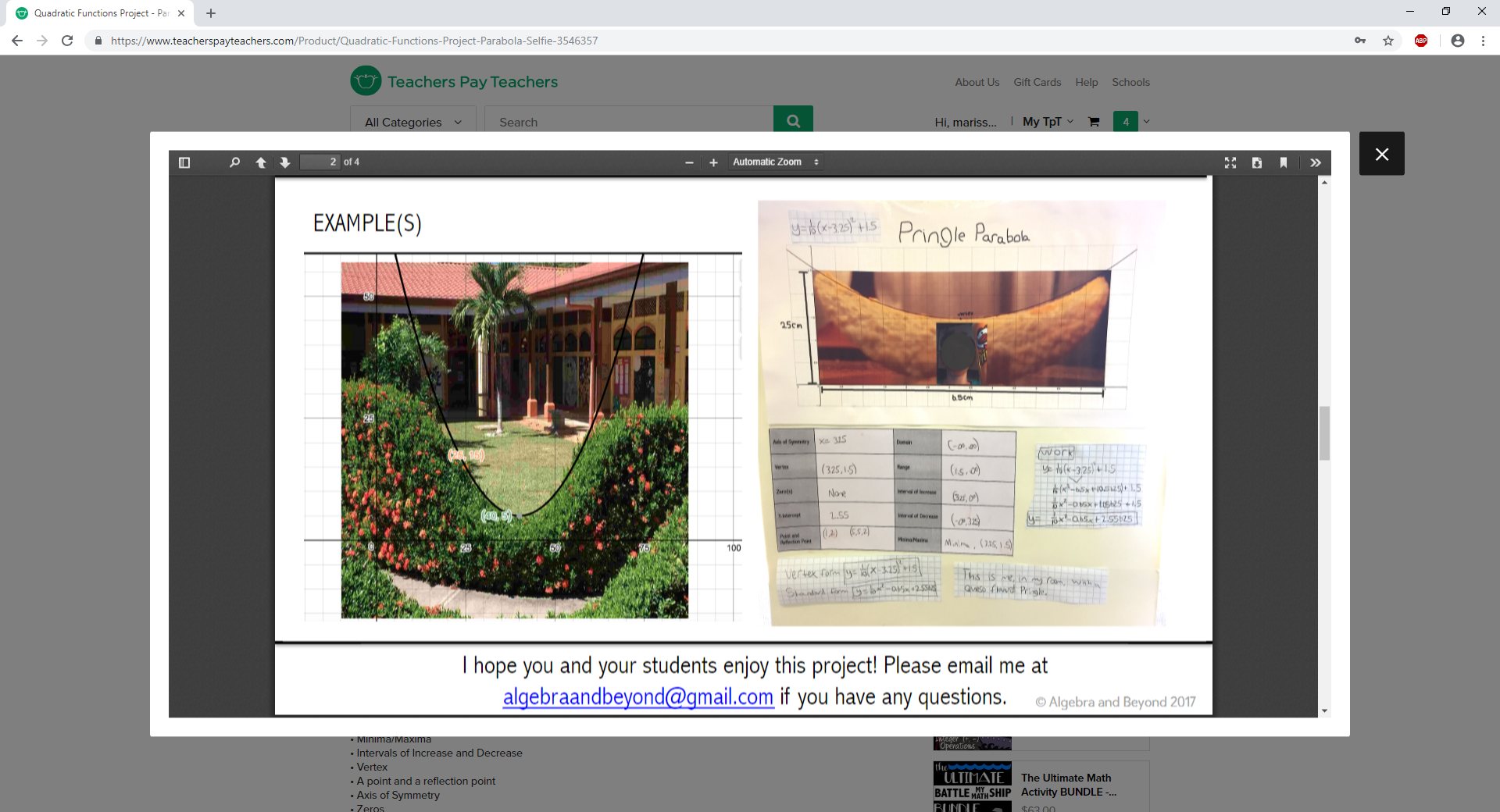 Analysis of your Parabola:Analysis of your friends: Who’s?